Tipps zur PCB ErstellungIn diesem Dokument sind einige Tipps Richtlinien für die PCB Erstellung enthalten, die ein funktionelles PCB-Design ermöglichen sollen. Es ist jedoch nicht als eine vollständige Guideline zu betrachten, sondern hier sollen nur Themen angesprochen werden die Sie Im Rahmen des EuR-I Projektes bearbeitet haben. Bei Ihrem nächsten Projekt können Sie auf die Erfahrungen die Sie im EuR-I Projekt gemacht haben und ergänzend auf dieses Dokument zurückgreifen. Sämtliche Abbildungen stammen aus dem MSE Modul „Advanced Electronic Design“ und sind ausdrücklich nur für Unterrichtszwecke bestimmt. PartitionierungEin erster wesentlicher Schritt ist die Aufteilung der Komponenten in funktionelle Gruppen wie z.B. Sensitive analoge Schaltungsteile, digitale Schaltkreise, HF-Gruppen, Spannungsversorgungen etc. Diese Gruppen können sich gegenseitig stören und sollten möglichst gut voneinander getrennt werden (siehe Abbildung 1).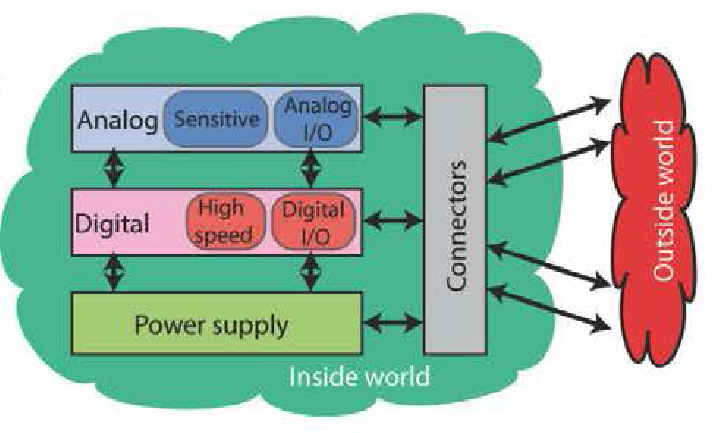 Abbildung 1 PCB Partitionierung, Quelle: Advanced Electronic Design, Ricardo Monleone, SUPSI 2014GND-FlächenEine der effektivsten und günstigsten Möglichkeiten für ein EMV gerechtes Design ist das Vorsehen von geschlossenen GND-Flächen. Dies ist bei einem 2-lagigen PCB nicht immer möglich, weshalb auch schon bei wenig komplexen Prints ein 4-lagiges Design Sinn macht. Jede stromführende Leiterbahn benötigt einen Rückleiter. Wenn sich dieser Rückleiter auf der GND-Fläche direkt unter der stromführenden Leiterbahn befindet (siehe Abbildung 2), werden die Fläche dieser Leiterschleife und auch die emittierte Strahlung minimiert.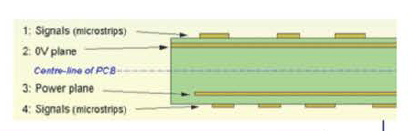 Stützkondensatorenso nah wie möglich beim IC platzierenLeiterbahnen so kurz wie möglich halten um parasitäre Induktivität gering zu haltenFläche die von den Verbindungen vom C zum IC entsteht, soll so klein wie möglich seinfür jeden Versorgungs-Pin beim IC einen C vorsehenIn Abbildung 3 sind ein paar gut/schlecht Beispiele dazu zu sehen.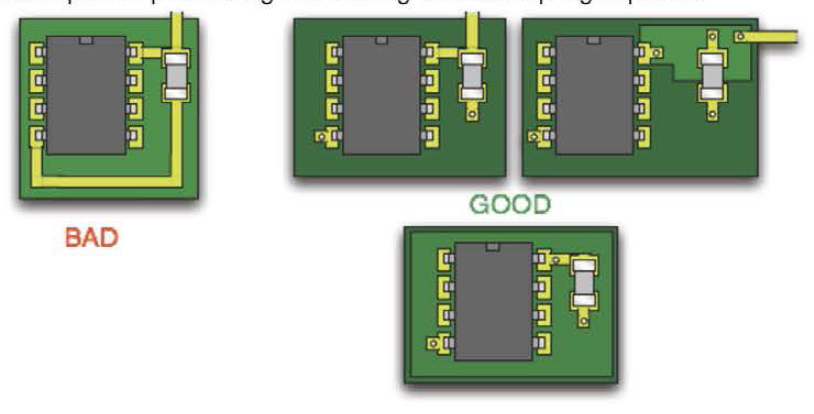 Abbildung 3 Stützkondensatoren, Quelle: Advanced Electronic Design, Ricardo Monleone, SUPSI 2014OszillatorenIn Abbildung 4 sind Beispiele dargestellt, wie Oszillatoren mit einem IC (z.B. Mikrocontroller) verbunden werden können. Im Beispiel ganz rechts ist ein sogenannter „Guard-Ring“ um den Quarz und die Anschlusspins gelegt worden, welcher zur Abschirmung dient.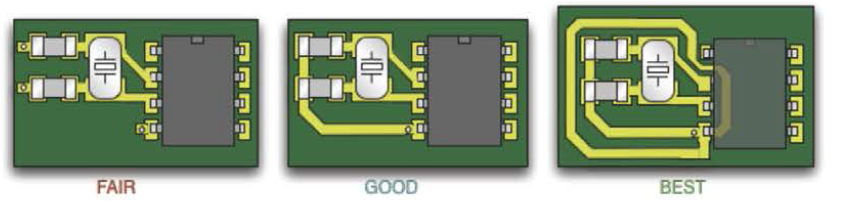 Abbildung 4 Oszillatoren, Quelle: Advanced Electronic Design, Ricardo Monleone, SUPSI 2014